Findhorn Coastal Rowing Club : Membership Form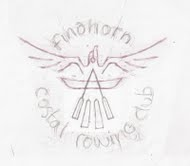 Personal DetailsName : DOB : Address :  Phone : Email : I give / do not give my permission for the Club information to be sent to me by email (delete as appropriate)Emergency Contact DetailsName : Relation : Phone : Please tell us of any medical conditions / allergies / disabilities or other needs we should be aware of.Continued on next page...Other InformationWhat attracts you to joining the FCRC?Do you hold any relevant qualifications (L2 Powerboat, First Aid, Radio Ops. Etc)?Do you have any rowing experience?Swimming Ability? (please circle)    Unable  /  AbleThe £30.00 Membership fee will be collected annually. Membership fees can be paid into our bank account. sort code: 87-34-44 acc no : 81095360Please reference your payment with your name. You can email forms to admin@findhorncoastalrowing.co.uk but your membership is not valid until the fee has been received in full.Membership cancellations should be made in writing to : Club Secretary, 3 Sanquhar Drive, Forres, IV36 1DQApplicant Sign :Date :FCRC Committee Member Sign :Date :	Data Protection Act 1998The information you provide on this form will be included in the Clubs computer database. It will be used only for the purpose of updating Club records, communication with individual members and for general management purposes. It will not be disclosed to a third party. If you object to the inclusion of your personal record, please inform the secretary in writing.GDPR ( General Data Protection Regualtion)The Club shall operate within the EU General Data Protection Regulation (GDPR) and the UK’s Data Protection Act 2018 at all times. The Club shall not share personal details with any 3rd party, unless explicit consent is given, and personal details will be kept securely by Office Bearers.  Should any Club member leave, personal data will be appropriately destroyed after a period of one year, or before (may be dependent on funding criteria in some instances).  As a matter of course, designated Club members may take photographs of Club members during events, regattas, etc. and these may appear in the media or on social media.  Anyone wishing to be excluded from official Club photographs should make themselves known to the Committee and safeguards will be put in place.